Club __________________________Academic Year ___________________________This is an official Club Sport record for the historic files –  be accurate – Use full names.Indicate officers*, status & year of graduation (U=undergrad, G=grad).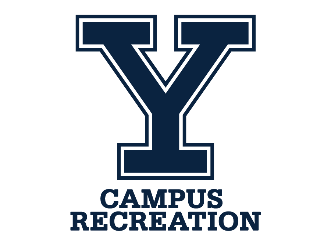 Club Sports RosterFull NameStatusYearNet id / UPI